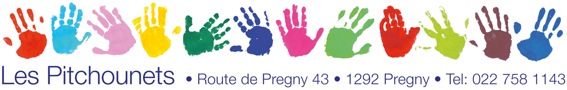 Le jardin d'enfants « Les Pitchounets » est constitué en Association dont les membres sont les parents des enfants inscrits dans l’institution. L’Association, créé en 1984, est subventionnée en partie par la Commune de Pregny-Chambésy et accueille les enfants de 18 mois à 4 ans répartis en groupes par tranche d’âge et sur neuf demi-journées. La découverte des autres, du monde qui entoure l’enfant, la préparation à l’école et la stimulation de l’autonomie sont les objectifs principaux du jardin d’enfants. Cet apprentissage se fait dans le respect du rythme de chaque enfant.Afin de compléter notre équipe nous sommes à la recherche d’UN/E STAGIAIRE DE LA PETITE ENFANCE A 95%
Nous offrons un cadre de travail chaleureux au sein d'une équipe motivée et enthousiaste.Votre profil:Être suisse ou au bénéfice d'un permis de travail valable.Avoir un réel intérêt pour la petite enfance.Spécificités du poste:CDD du vendredi 27 août 2021 au 2 juillet 2022Journées de travail sont : lundis, mardis, jeudis et vendredis de 8h à 12h et 13h30 à 17h30 et le mercredi de 8h à 12hVotre dossier de candidature complet (lettre de motivation, curriculum vitae, diplômes et certificats de travail) est à nous adresser uniquement par courriel à l’adresse suivante : pitchounets1292@gmail.com jusqu’au 1er juin 2021.Aucune suite ne sera donnée aux candidatures ne correspondant pas au profil souhaité